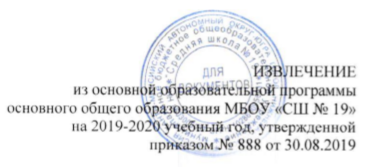 Учебный план основного общего образования на 2019-2020 учебный год ПредметныеобластиУчебные предметыКоличество часов в неделю/годКоличество часов в неделю/годКоличество часов в неделю/годКоличество часов в неделю/годКоличество часов в неделю/годКоличество часов в неделю/годПредметныеобластиУчебные предметы5 классы6 классы7 классы8 классы9 классыИтого:Обязательная частьОбязательная частьОбязательная частьОбязательная частьОбязательная частьОбязательная частьОбязательная частьРусский язык и литератураРусский язык4,5/1535,5/1873,5/1192,5/852,5/8518,5/629Русский язык и литератураЛитература2,5/852,5/851,5/511,5/512,5/8510,5/ 357Родной язык и родная литератураРодной язык0,5/170,5/170,5/170,5/170,5/172,5/85Родной язык и родная литератураРодная литература0,5/170,5/170,5/170,5/170,5/172,5/ 85Иностранные языкиИностранный язык3/1023/1023/1023/1023/10215/ 510Математика и информатикаМатематика5/1705/17010/ 340Математика и информатикаАлгебра 3/1023/1023/1026/ 306Математика и информатикаГеометрия 2/682/682/686/ 204Математика и информатикаИнформатика 1/341/341/343/ 102Общественно-научные предметыИстория России2/682/682/682/682/6810/ 340Общественно-научные предметыВсеобщая история2/682/682/682/682/6810/ 340Общественно-научные предметыОбществознание 1/341/341/341/344/ 136Общественно-научные предметыГеография1/341/342/342/342/348/ 272Естественно-научные предметыБиология1/341/341/342/342/347/ 238Естественно-научные предметыФизика 2/682/682/686/ 204Естественно-научные предметыХимия 2/682/684/ 136ИскусствоМузыка1/341/341/341/344/ 136ИскусствоИзобразительное искусство1/341/341/343/ 102ТехнологияТехнология2/682/682/681/347/ 238Основы духовно-нравственной культуры народов России1/341/34Физическая культура и Основы безопасности жизнедеятельностиФизическая культура2/682/682/682/682/6810/ 340Физическая культура и Основы безопасности жизнедеятельностиОБЖ---1/341/342/ 68Итого:Итого:27/91828/95229/98630/102030/1020144/ 4896Часть, формируемая участниками образовательного процессаЧасть, формируемая участниками образовательного процесса2/682/683/1023/1023/10213/ 442Физическая культура1/341/341/341/341/345/ 170Алгебра 1/341/341/343/ 102Биология 1/341/34Обществознание 1/341/34Информатика 1/341/34Русский язык0,5/170,5/17Литература 0,5/170,5/17Элективный учебный предмет1/341/34Предельно допустимая аудиторная  учебная нагрузка при 5-дневной    учебной неделе (требования СанПиН)Предельно допустимая аудиторная  учебная нагрузка при 5-дневной    учебной неделе (требования СанПиН)29/98630/102032/108833/112233/ 1122157/ 5338Формы промежуточной аттестацииФормы промежуточной аттестацииСредняя арифметическая оценка 1,2,3 триместровСредняя арифметическая оценка 1,2,3 триместровСредняя арифметическая оценка 1,2,3 триместровСредняя арифметическая оценка 1,2,3 триместровСредняя арифметическая оценка 1,2,3 триместровСредняя арифметическая оценка 1,2,3 триместров